ОПИС ДИСЦИПЛІНИСТРУКТУРА КУРСУ*залучені стейкхолдери для спільного проведення аудиторних занять: роботодавець Розподіл балів, присвоюваних здобувачам при вивченні дисципліни«Основи підприємництва»Денна форма навчанняШкала оцінювання: національна та ECTSПОЛІТИКИ КУРСУ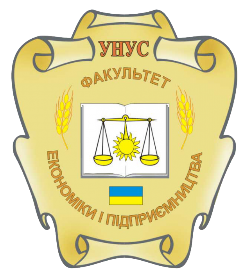 Уманський національний університет садівництваФакультет економіки і підприємництваКафедра підприємництва, торгівлі та біржової діяльностіСИЛАБУС НАВЧАЛЬНОЇ ДИСЦИПЛІНИ«Основи підприємництва»Лектор курсуІнна ЧернегаПрофайл лектораhttps://economics.udau.edu.ua/ua/pro-kafedru/vikladachi-ta-spivrobitniki/chernega-inna-ivanivna.htmlКонтактна інформація лектора  (е-mail)inna-chernega@ukr.netСторінка курсу в MOODLEhttps://moodle.udau.edu.ua/course/view.php?id=1322Мета курсуформування у здобувачів вищої освіти здатності вирішувати складні задачі та практичні проблеми в підприємницькій сфері, що передбачає застосування відповідних теорій та методів і характеризується комплексністю та невизначеністю умов.Завдання курсуоволодіння теоретичними засадами підприємництва; здатність оцінювати методи аналізу і прогнозування підприємницьких ризиків; здатність аналізувати і використовувати технологію заснування власної справи; здатність оцінювати типовий алгоритм бізнес-планування; здатність визначати характеристику організаційно-правових форм підприємництва.КомпетентностіЗдатність застосовувати отримані знання в практичних ситуаціях.Здатність виявляти ініціативу та підприємливість.Здатність до підвищення рівня своїх знань.  Критичне осмислення теоретичних засад підприємницької, торговельної та біржової діяльності. Здатність обирати та використовувати відповідні методи, інструментарій для обґрунтування рішень щодо створення, функціонування підприємницьких, торговельних і біржових структур. Здатність здійснювати діяльність у взаємодії суб’єктів ринкових відносин. Здатність застосовувати інноваційні підходи в діяльності підприємницьких, торговельних та біржових структур.Здатність здійснювати діяльність з дотриманням вимог нормативно-правових документів у сфері підприємницької, торговельної та біржової діяльності. Здатність визначати і виконувати професійні завдання з організації діяльності підприємницьких, торговельних та біржових структур.Здатність до бізнес-планування, оцінювання кон'юнктури ринків і результатів діяльності у сфері підприємництва, торгівлі та біржової практики з урахуванням ризиків.Програмні результати навчанняВикористовувати базові знання з підприємництва, торгівлі і біржової діяльності й уміння критичного мислення, аналізу та синтезу в професійних цілях. Застосовувати набуті знання для виявлення, постановки та вирішення завдань за різних практичних ситуацій в підприємницькій, торговельній та біржовій діяльності.Демонструвати підприємливість в різних напрямах професійної діяльності та брати відповідальність за результати.Демонструвати базові й структуровані знання у сфері підприємництва, торгівлі та біржової діяльності для подальшого використання на практиці. Володіти методами та інструментарієм для обґрунтування управлінських рішень щодо створення й функціонування підприємницьких, торговельних і біржових структур. Використовувати знання форм взаємодії суб’єктів ринкових відносин для забезпечення діяльності підприємницьких, торговельних та біржових структур. Вміти застосовувати інноваційні підходи в підприємницькій, торговельній та біржовій діяльності.Знати нормативно-правове забезпечення діяльності підприємницьких, торговельних та біржових структур і застосовувати його на практиці. Вміти вирішувати професійні завдання з організації діяльності підприємницьких, торговельних та біржових структур і розв’язувати проблеми у кризових ситуаціях з урахуванням зовнішніх та внутрішніх впливів.Знати основи бізнес-планування, оцінювання кон’юнктури ринків та результатів діяльності підприємницьких, торговельних і біржових структур з урахуванням ризиків.ТемаГодини  (лекції /практичні (семінарські, лабораторні))Зміст тем курсуЗміст тем курсуЗавданняОціню-вання(балів)Змістовий модуль 1Змістовий модуль 1Змістовий модуль 1Змістовий модуль 1Змістовий модуль 1Змістовий модуль 1Тема 1. Зміст підприємницької діяльності2/4Суть підприємництва.Суб'єкти та об'єкти підприємницької діяльностіЛогіка підприємництва. Економічні основи підприємницького рішенняСуть підприємництва.Суб'єкти та об'єкти підприємницької діяльностіЛогіка підприємництва. Економічні основи підприємницького рішенняОпрацювання лекційного матеріалу, ознайомлення з сутністю курсу «Основи підприємництва», його завданнями і методикою вивчення.Виконання дослідницького завдання, наведеного в інструктивно-методичних матеріалах, написання реферату, проходження тестування в системі електронного забезпечення навчання в Moodle6Тема 2.  Етика підприємництва2/2Принцип етичної та соціальної відповідальностіПідприємництво та навколишнє середовище. Права та обов’язки споживачів і виробників Відповідальність підприємця щодо забезпечення зайнятості.Принцип етичної та соціальної відповідальностіПідприємництво та навколишнє середовище. Права та обов’язки споживачів і виробників Відповідальність підприємця щодо забезпечення зайнятості.Опрацювання лекційного матеріалу, ознайомлення з сутністю курсу «Основи підприємництва», його завданнями і методикою вивчення.Виконання дослідницького завдання, наведеного в інструктивно-методичних матеріалах, написання реферату, проходження тестування в системі електронного забезпечення навчання в Moodle6Тема 3. Основні види підприємництва2/4Основні типи та види підприємництва. Виробниче підприємництво.Комерційне підприємництво.Посередницьке підприємництво.	Фінансове підприємництво.Страхове підприємництво.Основні типи та види підприємництва. Виробниче підприємництво.Комерційне підприємництво.Посередницьке підприємництво.	Фінансове підприємництво.Страхове підприємництво.Опрацювання лекційного матеріалу, ознайомлення з сутністю курсу «Основи підприємництва», його завданнями і методикою вивчення.Виконання дослідницького завдання, наведеного в інструктивно-методичних матеріалах, написання реферату, проходження тестування в системі електронного забезпечення навчання в Moodle6Тема 4. Зовнішнє середовище підприємництва2/4Підприємницьке середовище.Політико - правове середовище.Податкова політика та її вплив на підприємництвоПоняття державної звітності.Підприємницьке середовище.Політико - правове середовище.Податкова політика та її вплив на підприємництвоПоняття державної звітності.Опрацювання лекційного матеріалу, ознайомлення з сутністю курсу «Основи підприємництва», його завданнями і методикою вивчення.Виконання дослідницького завдання, наведеного в інструктивно-методичних матеріалах, написання реферату, проходження тестування в системі електронного забезпечення навчання в Moodle6Змістовий модуль 2Змістовий модуль 2Змістовий модуль 2Змістовий модуль 2Змістовий модуль 2Змістовий модуль 2Тема 5. Підприємницький ризикГостьовий лектор:* Голова ТОВ «Прометей»Мальченко В.П.2/4Зміст та функції підприємницького ризикуВиди підприємницьких ризиківСпособи оцінки підприємницьких ризиківШляхи та методи зниження ризику в підприємницькій діяльностіОпрацювання лекційного матеріалу, ознайомлення з сутністю курсу «Основи підприємництва», його завданнями і методикою вивчення.Виконання дослідницького завдання, наведеного в інструктивно-методичних матеріалах, написання реферату, проходження тестування в системі електронного забезпечення навчання в MoodleОпрацювання лекційного матеріалу, ознайомлення з сутністю курсу «Основи підприємництва», його завданнями і методикою вивчення.Виконання дослідницького завдання, наведеного в інструктивно-методичних матеріалах, написання реферату, проходження тестування в системі електронного забезпечення навчання в Moodle6Тема 6. Підприємницька таємниця2/4Сутність підприємницької таємниціФормування відомостей, що складають підприємницьку таємницюОсновні елементи механізму захисту підприємницької таємниціЗначення інтелектуальної власності на підприємствах УкраїниОпрацювання лекційного матеріалу, ознайомлення з сутністю курсу «Основи підприємництва», його завданнями і методикою вивчення.Виконання дослідницького завдання, наведеного в інструктивно-методичних матеріалах, написання реферату, проходження тестування в системі електронного забезпечення навчання в MoodleОпрацювання лекційного матеріалу, ознайомлення з сутністю курсу «Основи підприємництва», його завданнями і методикою вивчення.Виконання дослідницького завдання, наведеного в інструктивно-методичних матеріалах, написання реферату, проходження тестування в системі електронного забезпечення навчання в Moodle6Тема 7. Ринок та конкуренція2/4Особливості та відмінності ринку. Зміст конкуренції в підприємництві.Методи та типи конкурентної поведінки.Розвиток конкуренції в сучасних умовахОпрацювання лекційного матеріалу, ознайомлення з сутністю курсу «Основи підприємництва», його завданнями і методикою вивчення.Виконання дослідницького завдання, наведеного в інструктивно-методичних матеріалах, написання реферату, проходження тестування в системі електронного забезпечення навчання в MoodleОпрацювання лекційного матеріалу, ознайомлення з сутністю курсу «Основи підприємництва», його завданнями і методикою вивчення.Виконання дослідницького завдання, наведеного в інструктивно-методичних матеріалах, написання реферату, проходження тестування в системі електронного забезпечення навчання в Moodle6Тема 8. Механізм створення власної справи2/4Вибір ідеї та визначення власної справиФормування статутного фонду та установчих документівПідготовка засновницьких документів.Припинення діяльності підприємств.Опрацювання лекційного матеріалу, ознайомлення з сутністю курсу «Основи підприємництва», його завданнями і методикою вивчення.Виконання дослідницького завдання, наведеного в інструктивно-методичних матеріалах, написання реферату, проходження тестування в системі електронного забезпечення навчання в MoodleОпрацювання лекційного матеріалу, ознайомлення з сутністю курсу «Основи підприємництва», його завданнями і методикою вивчення.Виконання дослідницького завдання, наведеного в інструктивно-методичних матеріалах, написання реферату, проходження тестування в системі електронного забезпечення навчання в Moodle6Змістовний модуль 3Змістовний модуль 3Змістовний модуль 3Змістовний модуль 3Змістовний модуль 3Змістовний модуль 3Тема 9. Організаційні форми підприємництва4/4Міжнародна класифікація форм підприємництва. 2. Організаційно-правові форми організації підприємницької діяльності в Україні.Опрацювання лекційного матеріалу, ознайомлення з сутністю курсу «Основи підприємництва», його завданнями і методикою вивчення.Виконання дослідницького завдання, наведеного в інструктивно-методичних матеріалах, написання реферату, проходження тестування в системі електронного забезпечення навчання в MoodleОпрацювання лекційного матеріалу, ознайомлення з сутністю курсу «Основи підприємництва», його завданнями і методикою вивчення.Виконання дослідницького завдання, наведеного в інструктивно-методичних матеріалах, написання реферату, проходження тестування в системі електронного забезпечення навчання в Moodle6Тема 10. Планування підприємницької діяльності2/4Зміст та види планування.Бізнес-план як основа створення підприємства.Опрацювання лекційного матеріалу, ознайомлення з сутністю курсу «Основи підприємництва», його завданнями і методикою вивчення.Виконання дослідницького завдання, наведеного в інструктивно-методичних матеріалах, написання реферату, проходження тестування в системі електронного забезпечення навчання в MoodleОпрацювання лекційного матеріалу, ознайомлення з сутністю курсу «Основи підприємництва», його завданнями і методикою вивчення.Виконання дослідницького завдання, наведеного в інструктивно-методичних матеріалах, написання реферату, проходження тестування в системі електронного забезпечення навчання в Moodle6Модульний контроль10Всього за семестр22/3870Екзамен30Всього за курс100МодуліЗМ 1ЗМ 1ЗМ 1ЗМ 1ЗМ 1ЗМ 2ЗМ 2ЗМ 2ЗМ 2ЗМ 3ЗМ 3Модульний контрольЕкзаменЗагальна сума балівКількість балів за модуль2424242424242424241212Модульний контрольЕкзаменЗагальна сума балівЗмістовний модульТ 1Т 2Т 3Т 4Т 5Т 5Т 6Т 7Т 8Т 9Т 10Модульний контрольЕкзаменЗагальна сума балівКількість балів за змістовний модуль і модульний контроль666666666661030100в т.ч. за видами робіт:- практичні заняття433444334331030100- виконання СРС233222332331030100Сума балів за всі види навчальної діяльностіОцінка ECTSОцінка за національною шкалоюСума балів за всі види навчальної діяльностіОцінка ECTSдля екзамену, курсового проекту (роботи), практики90 – 100Авідмінно82-89Вдобре74-81Сдобре64-73Dзадовільно60-63Езадовільно35-59FXнезадовільно з можливістю повторного складання0-34Fнезадовільно з обов’язковим повторним вивченням дисципліниПолітика оцінюванняВ основу рейтингового оцінювання знань закладена 100-бальна шкала оцінювання (максимально можлива сума балів, яку може набрати здобувач за всіма видами контролю знань з дисципліни з урахуванням поточної успішності, самостійної роботи, науково-дослідної роботи, модульного контролю, підсумкового контролю тощо). Встановлюється, що при вивченні дисципліни до моменту підсумкового контролю (іспиту) здобувач може набрати максимально 70 балів. На підсумковому контролі (іспит) здобувач може набрати максимально 30 балів, що в сумі і дає 100 балів. Політика щодо академічної доброчесностіПід час підготовки рефератів (есе) та індивідуальних науково-дослідних завдань, проведення контрольних заходів здобувачі повинні дотримуватися правил академічної доброчесності, які визначено Кодексом доброчесності Уманського НУС. Очікується, що роботи студентів будуть їх оригінальними дослідженнями чи міркуваннями. Жодні форми порушення академічної доброчесності не толеруються. Виявлення ознак академічної недоброчесності в письмовій роботі здобувача є підставою для її незарахування викладачем, незалежно від масштабів плагіатуПолітика щодо відвідуванняВідвідування занять є обов’язковим. За об’єктивних причин (наприклад, хвороба, міжнародне стажування) навчання може відбуватись індивідуально (за погодженням із деканом факультету)